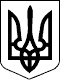 РАХІВСЬКА РАЙОННА державна адміністраціяЗАКАРПАТСЬКОЇ  ОБЛАСТІР О З П О Р Я Д Ж Е Н Н Я09.11.2020                                             Рахів                                                    № 335Про направлення на зарахування та цілодобове перебування дитини до Ужгородської спеціальної ЗОШ-інтернат І-ІІІ ступенів Закарпатської обласної ради Відповідно до статі 23 Закону України „Про місцеві державні адміністрації”, Закону України  „Про охорону дитинства”, статті 4  Закону України „Про органи і служби у справах дітей та спеціальні установи для дітей”,  постанови Кабінету Міністрів України від 1 червня 2020 року № 586 „Деякі питання захисту дітей в умовах боротьби з наслідками гострої респіраторної хвороби COVID-19, спричиненої коронавірусом SARS-CoV- та враховуючи витяг з протоколу комісії з питань захисту прав дитини при Рахівській районній державній адміністрації  від 06 листопада 2020 року № 10:1. Направити на зарахування та цілодобове перебування дитину Штодлера Дмитра Дмитровича, //////////////////////////////// року народження, мешканця ////////////////////////////////// до Ужгородської спеціальної ЗОШ-інтернат І-ІІІ ступенів Закарпатської обласної ради на період поточного 2020/2021 навчального року.2. Рекомендувати Штодлер Олені Федорівні матері дитини, та членам комісії протягом терміну перебування дитини у пансіоні виконати рекомендації комісії з питань захисту прав дитини, затверджені протоколом №10 від 06.11.2020 року.3. Контроль за виконанням цього розпорядження залишаю за собою.Голова державної адміністрації                                               Віктор МЕДВІДЬ